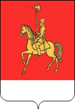 КАРАТУЗСКИЙ РАЙОННЫЙ СОВЕТ  ДЕПУТАТОВР Е Ш Е Н И Е08.11.2022                                   с. Каратузское                                  №16-163О согласовании перечня  имущества подлежащего передаче  из государственной собственности Красноярского края в  муниципальную собственность  Муниципального образования «Каратузский район» Красноярского краяВ соответствии с Федеральным законом от 06.10.2003 №131-ФЗ «Об общих принципах организации местного самоуправления  в Российской Федерации», законом Красноярского края от 05.06.2008  № 5-1732 «О порядке безвозмездной передачи в муниципальную  собственность имущества, находящегося в государственной собственности края, и безвозмездного приема имущества, находящегося в муниципальной собственности, в государственную собственность края»,  согласно заключению  о возможности и целесообразности передачи в муниципальную собственность Каратузского района Красноярского края краевого имущества от руководителя  службы ветеринарного надзора администрации Красноярского края - М.П. Килин, руководствуясь Уставом  Муниципального образования «Каратузский район», Каратузский районный  Совет депутатов, РЕШИЛ:1. Согласовать     перечень  имущества, подлежащего передаче из государственной  собственности Красноярского края в муниципальную  собственность  Муниципального образования «Каратузский район» Красноярского края,  согласно приложению.2.Контроль за исполнением настоящего решения возложить на постоянную депутатскую комиссию по  законности  и охране общественного порядка (А. В. Бондарь).        3.Решение вступает в силу в день,  следующий за днем его официального опубликования в  периодическом печатном издании «Вести Муниципального образования «Каратузский район»».Переченьимущества подлежащего передаче из государственной  собственности Красноярского края в  муниципальную собственность  Муниципального образования «Каратузский район» Красноярского краяИ.О. Председателя районного Совета депутатов____________ М.А.Фатюшина      Глава района      _____________ К.А. Тюнин   Приложение к решению                                            Каратузского районного                                            Совета депутатов                                            От 08.11.2022                 №16-163№п/пНаименование Индивидуализирующие характеристики недвижимого  имуществаБалансовая стоимость,(руб.)Остаточнаястоимость,(руб.)1Нежилое помещение(помещение ветлаборатории) местоположение:Красноярский край,Каратузский район, с. Каратузское, ул. Станичная, д. 2, пом.2, площадь -224,8 кв.м511 621,000,002Нежилое  здание (гараж ветлаборатории)  местоположение:Красноярский край, Каратузский район,с. Каратузское, ул. Станичная, д.2, площадь- 77,6 кв.м., год ввода в эксплуатацию  1974, количество этажей 1, железобетонное610 569,22608 873,193Земельный участокместоположение:Красноярский край, Каратузский район, с. Каратузское, ул. Станичная, 2,площадь- 1844 кв.м.категория земель: земли населенных пунктов, вид разрешенного использования: для ведения  уставной деятельности1 158 400,80И.О. Председателя районного Совета депутатов____________М.А.Фатюшина      Глава района      _____________ К.А. Тюнин